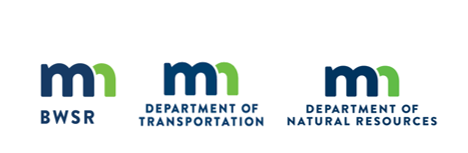 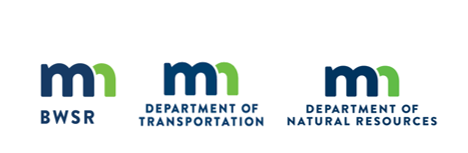 33-361Common NameScientific NameRate (kg/ha)Rate (lb/ac)% of Mix (% by wt)Seeds/ sq ftfringed bromeBromus ciliatus4.093.6510.43%14.75bluejointCalamagrostis canadensis0.060.050.13%4.80nodding wild ryeElymus canadensis2.242.005.71%3.82Virginia wild ryeElymus virginicus2.242.005.73%3.09tall manna grassGlyceria grandis0.180.160.44%4.00fowl bluegrassPoa palustris0.720.641.82%30.40Total Grasses9.538.5024.26%60.86porcupine sedgecarex hystericina0.100.090.26%1.00pointed broom sedgeCarex scoparia0.040.040.12%1.30dark green bulrushScirpus atrovirens0.300.270.76%45.00woolgrassScirpus cyperinus0.110.100.27%60.00Total Sedges and Rushes0.560.500.27%107.30Canada anemoneAnemone canadensis0.110.100.29%0.30marsh milkweedAsclepias incarnata0.500.451.30%0.80flat-topped asterDoellingeria umbellata0.110.100.29%2.50common bonesetEupatorium perfoliatum0.060.050.15%3.00grass-leaved goldenrodEuthamia graminifolia0.040.040.11%5.00spotted Joe pye weedEutrochium maculatum0.170.150.42%5.10blue monkey flowerMimulus ringens0.020.020.07%20.00giant goldenrodSolidago gigantea0.020.020.06%2.00eastern panicled asterSymphyotrichum lanceolatum0.020.020.05%1.00tall meadow-rueThalictrum dasycarpum0.060.050.16%0.40Total Forbs1.121.002.90%40.10OatsAvena sativa28.0225.0071.43%11.14Total Cover Crop28.0225.0071.43%11.14Totals:39.2335.00100.00%219.40Purpose:Stormwater pond edges, temporarily flooded dry ponds, and temporarily flooded ditch bottoms.Stormwater pond edges, temporarily flooded dry ponds, and temporarily flooded ditch bottoms.Stormwater pond edges, temporarily flooded dry ponds, and temporarily flooded ditch bottoms.Stormwater pond edges, temporarily flooded dry ponds, and temporarily flooded ditch bottoms.Stormwater pond edges, temporarily flooded dry ponds, and temporarily flooded ditch bottoms.Planting Area:Laurentian Mixed Forest Province.  Mn/DOT Districts 1, 2(east) and 3A.Laurentian Mixed Forest Province.  Mn/DOT Districts 1, 2(east) and 3A.Laurentian Mixed Forest Province.  Mn/DOT Districts 1, 2(east) and 3A.Laurentian Mixed Forest Province.  Mn/DOT Districts 1, 2(east) and 3A.Laurentian Mixed Forest Province.  Mn/DOT Districts 1, 2(east) and 3A.